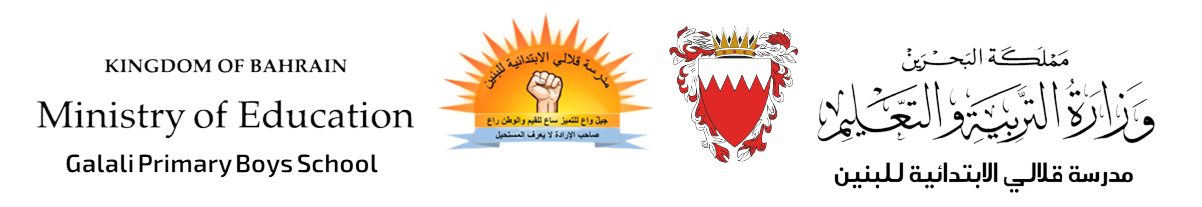 الكفاية يستعمل استراتيجيات مختلفة لإيجاد نواتج الطرح أجد ناتج الطرح ، وأتحقق بالجمع :عنوان الدرس: التحقق من صحة ناتج الطرح   الصف:  الثاني الابتدائيالمادة:  الرياضيات   26       -                    +   20                      _______         _______            53                        -                    +   15                       _______         _______            19                        -                    +   15                       _______         _______            49                      -                   +   25                     _______         _______             89                      -                    +   26                      _______         _______            98                        -                    +   35                       _______         _______         